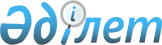 Об утверждении Положения государственного учреждения "Аппарат акима Достыкского сельского округа города Аксу"Постановление акимата города Аксу Павлодарской области от 28 июля 2023 года № 603/6
      В соответствии с пунктом 2 статьи 31, пунктом 7 статьи 38-1 Закона Республики Казахстан "О местном государственном управлении и самоуправлении в Республике Казахстан", подпунктом 8 статьи 18, статьей 124 Закона Республики Казахстан "О государственном имуществе", приказом Министра национальной экономики Республики Казахстан от 7 августа 2017 года № 294 "Об утверждении Типового положения об аппарате акима города районного значения, села, поселка, сельского округа", акимат города ПОСТАНОВЛЯЕТ:
      1. Утвердить Положение государственного учреждения "Аппарат акима Достыкского сельского округа города Аксу", согласно приложению к настоящему постановлению.
      2. Признать утратившим силу постановление акимата города Аксу от 23 апреля 2019 года № 283/3 "Об утверждении Положения государственного учреждения "Аппарата акима Достыкского сельского округа города Аксу".
      3. Контроль за исполнением данного постановления возложить на заместителя акима города Аксу Зенова М.Б.
      4. Настоящее постановление вводится в действие по истечении десяти календарных дней после дня его первого официального опубликования. Положение государственного учреждения "Аппарат акима Достыкского сельского округа города Аксу"
      1. Общие положения
      1. Государственное учреждение "Аппарат акима Достыкского сельского округа города Аксу" является государственным учреждением, обеспечивающим деятельность акима Достыкского сельского округа (далее – аким) и осуществляющим иные функции, предусмотренные законодательством Республики Казахстан в сфере местного государственного управления.
      2. Государственное учреждение "Аппарат акима Достыкского сельского округа города Аксу" осуществляет свою деятельность в соответствии с Конституцией и законами Республики Казахстан, актами Президента и Правительства Республики Казахстан, иными нормативными правовыми актами, а также настоящим Положением об аппарате акима.
      3. Государственное учреждение "Аппарат акима Достыкского сельского округа города Аксу"" является юридическим лицом в организационно – правовой форме государственного учреждения, в соответствии с бюджетным законодательством Республики Казахстан, имеет печати и штампы со своим наименованием на государственном языке, бланки установленного образца, счета в органах казначейства.
      4. Государственное учреждение "Аппарат акима Достыкского сельского округа города Аксу" вступает в гражданско-правовые отношения от собственного имени.
      5. Государственное учреждение "Аппарат акима Достыкского сельского округа города Аксу" имеет право выступать стороной гражданско-правовых отношений от имени государства в соответствии с законодательством Республики Казахстан.
      6. Положение об аппарате акима Достыкского сельского округа, его структура утверждаются акиматом города Аксу.
      7. Полное наименование государственного учреждения на государственном языке: "Ақсу қаласы Достық ауылдық округі әкімінің аппараты" мемлекеттік мекемесі, на русском языке: государственное учреждение "Аппарат акима Достыкского сельского округа города Аксу".ударственн
      Местонахождение государственного учреждения "Аппарат акима Достыкского сельского округа города Аксу": Республика Казахстан, Павлодарская область, 140114, город Аксу, Достыкский сельский округ, село Достык, улица 1 Линия, здание 1А.венног
      8. Режим работы государственного учреждения "Аппарат акима Достыкского сельского округа города Аксу": дни работы: понедельник – пятница, время работы с 9.00 до 18.30 часов, обеденный перерыв с 13.00 до 14.30 часов, выходные дни: суббота, воскресенье.
      9. Учредителем государственного учреждения "Аппарат акима Достыкского сельского округа города Аксу" является государство в лице акимата города Аксу Павлодарской области.осударственн
      10. Государственное учреждение "Аппарат акима Достыкского сельского округа города Аксу" образуется, упраздняется и реорганизуется акиматом города Аксу.
      11. Государственное учреждение "Аппарат акима Достыкского сельского округа города Аксу" является государственным учреждением, содержащимся за счет местного бюджета.
      12. Государственному учреждению "Аппарат акима Достыкского сельского округа города Аксу" запрещается вступать в договорные отношения с субъектами предпринимательства на предмет выполнения обязанностей, являющихся функциями аппарата акима. Глава 2. Основные задачи, функции, права и обязанности государственного учреждения "Аппарат акима Достыкского сельского округа города Аксу"
      13. Задачи:
      Информационно-аналитическое, организационно - правовое, материально - техническое обеспечение деятельности акима, а также решение вопросов местного значения.
      14. Функции:
      1) государственное учреждение "Аппарат акима Достыкского сельского округа города Аксу" в рамках своей компетенции:
      обеспечивает организацию проведения схода местного сообщества, раздельного схода местного сообщества жителей села, улицы, многоквартирного жилого дома, собрания местного сообщества;
      оповещает о времени, месте созыва раздельного схода местного сообщества, схода и собрания местного сообщества и обсуждаемых вопросах не позднее чем за десять календарных дней до дня их проведения через средства массовой информации или иными способами;
      обеспечивает исполнение решений, принятых на сходе местного сообщества или собрании местного сообщества и одобренных акимом сельского округа;
      обеспечивает планирование и исполнение бюджета сельского округа;
      представляет собранию местного сообщества и в маслихат города отчет об исполнении бюджета сельского округа;
      принимает решение о реализации бюджета сельского округа;
      разрабатывает и представляет на утверждение собрания местного сообщества программу развития местного сообщества;
      выступает заказчиком по строительству, реконструкции и ремонту объектов, относящихся к коммунальному имуществу сельского округа;
      осуществляет контроль за целевым и эффективным использованием коммунального имущества местного самоуправления;
      осуществляет права субъекта права коммунальной собственности по отношению к коммунальным юридическим лицам местного самоуправления;
      устанавливает коммунальному государственному предприятию, имущество которого находится в коммунальной собственности сельского округа (коммунальной собственности местного самоуправления), срок содержания и обеспечения сохранности изъятого имущества до его передачи иному лицу с последующим списанием с баланса;
      представляет интересы государства по вопросам коммунального имущества местного самоуправления, осуществляет защиту права собственности сельского округа (коммунальной собственности местного самоуправления);
      осуществляет контроль за выполнением доверительным управляющим обязательств по договору доверительного управления коммунальным имуществом местного самоуправления;
      осуществляет контроль и анализ выполнения планов развития коммунальных государственных предприятий, имущество которых находится в коммунальной собственности сельского округа (коммунальной собственности местного самоуправления);
      организует учет коммунального имущества местного самоуправления, обеспечивает его эффективное использование;
      2) государственное учреждение "Аппарат акима Достыкского сельского округа города Аксу" по согласованию с собранием местного сообщества:
      разрабатывает проекты правовых актов в сфере управления коммунальным имуществом местного самоуправления в пределах своей компетенции;
      управляет коммунальным имуществом местного самоуправления, если иное не предусмотрено законами Республики Казахстан, осуществляет меры по его защите;
      принимает решение и осуществляет приватизацию коммунального имущества местного самоуправления, в том числе обеспечивает его сохранность в процессе подготовки объекта к приватизации, привлекает посредника для организации процесса приватизации, обеспечивает оценку объекта приватизации, осуществляет подготовку и заключение договоров купли-продажи объекта приватизации и контроль за соблюдением условий договоров купли-продажи;
      определяет предмет и цели деятельности коммунального государственного предприятия, имущество которого находится в коммунальной собственности сельского округа (коммунальной собственности местного самоуправления), а также вид коммунального государственного предприятия (на праве хозяйственного ведения или казенное предприятие), осуществляющего такую деятельность;
      осуществляет изъятие или перераспределение имущества, переданного коммунальному юридическому лицу местного самоуправления или приобретенного им в результате собственной хозяйственной деятельности;
      осуществляет изъятие излишнего, неиспользуемого либо используемого не по назначению имущества коммунальных юридических лиц местного самоуправления;
      предоставляет коммунальное имущество местного самоуправления в имущественный наем (аренду), доверительное управление физическим лицам и негосударственным юридическим лицам без права последующего выкупа либо с правом последующего выкупа;
      принимает решение о создании, реорганизации, изменении наименования и ликвидации коммунальных юридических лиц местного самоуправления по согласованию с акимом города;
      дает согласие коммунальному государственному предприятию на отчуждение или распоряжение иным способом, закрепленным за ним имуществом (за исключением продажи произведенной им продукции), создание филиалов и представительств, а также на передачу и списание дебиторской задолженности;
      утверждает устав (положение) государственных юридических лиц местного самоуправления, внесение в него изменений и дополнений;
      определяет приоритетные направления деятельности и обязательные объемы работ (услуг), финансируемых из бюджета, коммунальных государственных предприятий, имущество которых находится в коммунальной собственности сельского округа (коммунальной собственности местного самоуправления);
      рассматривает, согласовывает в случаях, предусмотренных Законом Республики Казахстан "О государственном имуществе", и утверждает планы развития государственных предприятий, имущество которых находится в коммунальной собственности сельского округа (коммунальной собственности местного самоуправления), и отчеты по их исполнению;
      принимает решения об использовании коммунального имущества местного самоуправления, в том числе о передаче его в залог, аренду, безвозмездное пользование и доверительное управление;
      закрепляет коммунальное имущество местного самоуправления за коммунальными юридическими лицами местного самоуправления;
      принимает решение об отчуждении коммунального имущества местного самоуправления;
      осуществляет иные полномочия, предоставленные законодательством Республики Казахстан.
      15. Государственное учреждение "Аппарат акима Достыкского сельского округа города Аксу" имеет право, в пределах своей компетенции:
      1) запрашивать и получать необходимую информацию, документы и иные материалы от должностных лиц государственных органов и других организаций;
      2) приобретать и осуществлять имущественные и неимущественные права;
      3) пользоваться информационными базами данных органов государственного управления, архивов, научных учреждений;
      4) заключать договора, соглашения;
      5) иметь иные права, предусмотренные в соответствии с законодательством Республики Казахстан.
      16. Обязанности:
      Государственное учреждение "Аппарат акима Достыкского сельского округа города Аксу", в пределах своей компетенции:
      1) качественно оказывать государственные услуги населению в соответствии с действующим законодательством;
      2) качественно и своевременно исполнять акты и поручения Президента, Правительства Республики Казахстан и иных центральных исполнительных органов,акима и акимата области, акима и акимата города, акима сельского округа;
      3) осуществлять иные обязанности, предусмотренные действующим законодательством. Глава 3. Организация деятельности государственного учреждения "Аппарат акима Достыкского сельского округа города Аксу"
      17. Государственное учреждение "Аппарат акима Достыкского сельского округа города Аксу" возглавляется акимом.
      18. Полномочия акима:
      1) организует работу государственного учреждения "Аппарат акима Достыкского сельского округа города Аксу", осуществляет руководство его деятельностью;
      2) рассматривает решения, принятые на сходе местного сообщества или собрании местного сообщества, обеспечивает их исполнение;
      3) принимает работников по трудовому договору за счет экономии бюджетных средств и (или) поступлений, предусмотренных законодательством Республики Казахстан о местном государственном управлении и самоуправлении;
      4) составляет и утверждает сводный план поступлений и расходов денег от реализации государственными учреждениями товаров (работ, услуг), остающихся в их распоряжении, в соответствии с бюджетным законодательством Республики Казахстан;
      5) проводит инвентаризацию жилищного фонда сельского округа;
      6) организует по согласованию с акимом города и собранием местного сообщества снос аварийного жилья сельского округа;
      7)оказывает содействие микрокредитованию сельского населения в рамках программных документов системы государственного планирования;
      8) осуществляет иные полномочия, возложенные законами и иными нормативными правовыми актами Республики Казахстан.
      19. Аким определяет обязанности и полномочия сотрудников государственного учреждения "Аппарат акима Достыкского сельского округа города Аксу", в соответствии с законодательными актами Республики Казахстан"
      20. Аким обеспечивает соблюдение сотрудниками аппарата акима норм этики государственных служащих. Глава 4. Имущество государственного учреждения "Аппарат акима Достыкского сельского округа города Аксу"
      21. Государственное учреждение "Аппарат акима Достыкского сельского округа города Аксу" может иметь на праве оперативного управления обособленное имущество в случаях, предусмотренных законодательством Республики Казахстан.
      Имущество государственного учреждения "Аппарат акима Достыкского сельского округа города Аксу" формируется за счет имущества, переданного ему собственником, а также имущества (включая денежные доходы), приобретенного в результате собственной деятельности и иных источников, не запрещенных законодательством Республики Казахстан.
      22. Имущество, закрепленное за государственным учреждением "Аппарат акима Достыкского сельского округа города Аксу" относится к коммунальной собственности сельского округа (местного самоуправления).
      23. Государственное учреждение "Аппарат акима Достыкского сельского округа города Аксу" по согласованию с собранием местного сообщества может отчуждать или иным способом распоряжаться закрепленным за ним имуществом и имуществом, приобретенным за счет средств, выданных ему по плану финансирования, если иное не установлено законодательством Республики Казахстан. Глава 5. Реорганизация и упразднение государственного учреждения "Аппарат акима Достыкского сельского округа города Аксу"
      24. Реорганизация и упразднение государственного учреждения "Аппарат акима Достыкского сельского округа города Аксу" осуществляется акиматом города Аксу в порядке, определяемом Законом Республики Казахстан "О местном государственном управлении и самоуправлении в Республике Казахстан".
					© 2012. РГП на ПХВ «Институт законодательства и правовой информации Республики Казахстан» Министерства юстиции Республики Казахстан
				
      Аким города 

Н. Дюсимбинов
Приложение
к постановлению акимата
города Аксу от
28 июля 2023 года
№ 603/6